บันทึกข้อความ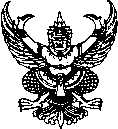 ส่วนราชการ หลักสูตรวิชา.................. สาขา.................  ฝ่ายวิชาการและวิจัย                      วิทยาลัยเทคโนโลยีอุตสาหกรรมและการจัดการ  โทร. ๐ ๗๕๗๕ ๔๐๒๔-๓๖ ที่   ศธ ๐๕๘๔.๑๕/	วันที่     xx  มกราคม ๒๕๖๐         เรื่อง  	ขออนุมัติจัดจ้าง.................... โครงการวิจัยประจำปีงบประมาณ พ.ศ. xxxxเรียน	ผู้อำนวยการวิทยาลัยเทคโนโลยีอุตสาหกรรมและการจัดการตามหนังสือที่ ศธ ๐๕๘๔.๑๕/.............. ลงวันที่ ...................... เรื่อง แจ้งจัดสรรงบประมาณรายจ่ายเงินรายได้ประจำปีงบประมาณ พ.ศ. ..................../แจ้งจัดสรรงบประมาณรายจ่ายประจำปีงบประมาณ พ.ศ.......  โดยมหาวิทยาลัยเทคโนโลยีราชมงคลศรีวิชัย ได้แจ้งการอนุมัติทุนอุดหนุนโครงการวิจัย เรื่อง...................................................................... งบประมาณ ................................ บาท (.................................บาทถ้วน) และขออนุมัติรับเงินงวดที่ 1 เป็นที่เรียบร้อยแล้ว นั้นในการนี้ ข้าพเจ้า .......................................... หัวหน้าโครงการวิจัยดังกล่าว  ซึ่งได้ดำเนินการจัดทำสัญญาเป็นที่เรียบร้อยแล้ว มีความประสงค์จัดจ้างนาย/นาง/นางสาว..................................................... เพื่อเป็นผู้ช่วยปฏิบัติงานวิจัย/อื่น ๆ โปรดระบุ..................... โดยจ่ายค่าตอบแทนเป็นรายเดือน/รายวัน/เหมาจ่ายตามปริมาณงาน ทั้งนี้ผู้วิจัยได้แนบเอกสาร ดังนี้๑. แผนการใช้จ่ายเงินในการดำเนินการวิจัย (แบบ วจ.๑ด)			๑   ชุด๒. ใบรับรองคุณวุฒิ และสำเนาบัตรประชาชน				๑   ชุด๓. ตารางการลงเวลาการปฏิบัติงานของผู้ช่วยนักวิจัย (กรณีจ้างรายเดือน)	๑   ชุด๔. รายละเอียดปริมาณงาน/ภาระความรับผิดชอบ				๑   ชุด๕. สัญญาจ้างเหมาหรือสัญญาจ้างผู้ช่วยนักวิจัย				๑   ชุดจึงเรียนมาเพื่อโปรดพิจารณา  .....................................................(นาย/นาง/นางสาว.............................)                                     หัวหน้าโครงการวิจัยหมายเหตุ :   การจัดจ้างของการทำวิจัย ยังไม่มีการตีความจากสำนักงบประมาณ ว่าต้องดำเนินการอย่างไร เพื่อเป็นให้เกิดความถูกต้องมากที่สุด นักวิจัยควรดำเนินการจัดจ้างผ่านแผนกงานพัสดุด้วยค่ะ